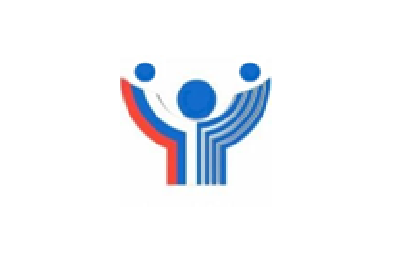 АНО СУЗГ «Здоровье нации»ООО «Клиника Энтузиастов»308015, г. Белгород, ул. Гостенская, д. 14Тел.: +7 (910) 321-18-68 e-mail: 500250500@mail.ru17.03.2021 №01/95О направлении информацииРуководителям учреждений государственных и муниципальных структур и системообразующих предприятий субъектов Российской ФедерацииООО «Клиника Энтузиастов» (Лицензия № ЛО-31-01-002897, выдана Департаментом Здравоохранения Белгородской области 29.07.2019 года) совместно с Автономной некоммерческой организацией «Содействие укреплению здоровья граждан «Здоровье нации» с в связи со сложной экономической ситуацией по причине пандемии, необходимостью повышения иммунитета граждан выделяет дотационные оздоровительные путевки для работников государственных и муниципальных структур, членов их семей, а также для сотрудников системообразующих предприятий Вашего региона в Абхазию, Анапу, Краснодарский край.Куратор программы: Медведева Оксана: +7 (910) 321-18-68, 500250500@mail.ruИндивидуальная работа с менеджером по подбору отдыха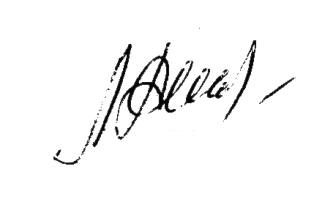 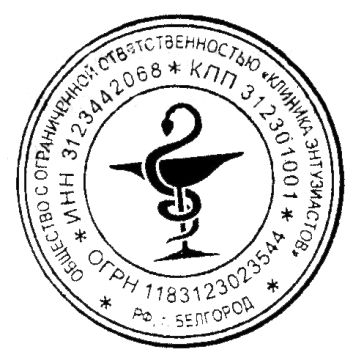 Управляющий директорООО «Клиника Энтузиастов»                                                  ______________________     Чумакова Ю.В.ФОРМА ЗАЯВКИДата заезда ____________________Дата выезда ___________________Наименования отеля ___________Тип оплаты (100%/50%)________Тип питания___________________Куратор программы: Оксана Медведева: +7 (910) 321-18-68, WhatsApp, Viber +7 (920) 202-14-99, 500250500@mail.ruЗаявки направляются в электронном виде на электронную почтуНаименование отеляОписаниеСтоимость и графикзаездовЭко-отель Эспаньола, п. Солнечногорское, Алушта, Республика КрымВ программу входит:Проживание в комфортных номерах 3-разовое сбалансированное питание11 850 за 8дн/7 ноч Парк-отель «У монастыря»Абхазия, Гудаутский р-н, г. Новый Афон, ул. Курортная, д. 22Находится на территории бывшей государственной дачи И.В.Сталина. Живописнейшая закрытая парковая территория включает оливковую рощу, головокружительные панорамы и хрустальный воздух. Сочетание первозданного буйства субтропической растительности с современными комфортными условиями размещения – все это для полноценного отдыха гостей.В программу входит: проживание в комфортных номерахпитание (по выбору)Инфраструктура:интернет Wi-Fi на территории и в номерахмелкогалечный пляж (10 мин)игровая площадкаподогреваемый бассейноборудованные беседкимангальная зонас 01.05 по 31.05проживание – 10 400рзавтрак – 11 100рзавтрак/ужин – 12 200рзавтрак/обед/ужин – 13 200р
с 01.06 по 15.07проживание 11 450рзавтрак – 12 150рзавтрак/ужин – 13 200рзавтрак/обед/ужин – 14 300рс 16.07 по 15.09проживание – 12 500рзавтрак – 13 200рзавтрак/ужин – 14 250рзавтрак/обед/ужин – 15 300рЦены указаны с учетом длительности 8 дней/7 ночей с человека при 2-х местном размещенииПансионат  «Водопад»Абхазия, Гудаутский р-н, г. Новый Афон,ул. Эшба, д. 4Идеальный выбор для семейного и романтического отдыха. Он находится рядом с живописным водопадом и морем, пещерами Нового Афона, Симоно-Канонитским монастырем. При этом по соседству не только природные и старинные достопримечательности, но и курортная инфраструктура – дискотеки и бары, рынок, магазины и кафе.В программу входит:проживание в комфортных номерах3-х разовое питание с элементами шведского столаИнфраструктура:оборудованный галечный и песчаныйпляж (10 мин)подогреваемый бассейнинтернет Wi-Fi на территориис 24.04 по 31.05 – 8 400рс 01.06 по 15.06 – 9 550рс 16.06 по 30.06 – 11 400рс 01.07 по 15.07 – 12 750рс 16.07 по 31.07 – 16 100рс 01.08 по 30.08 – 18 200рс 01.09 по 15.09 – 13 200рс 16.09 по 30.09 – 12 650рЦены указаны с учетом длительности 8 дней/7 ночей с человека при 2-х местном размещенииОтель «Никополи»Абхазия, Гудаутский р-н, г. Новый Афон,ул. Водопадная, д. 2Взору постояльцев открываются виды подножия горы Анакопия, храма Симона Кананита и водопада. Поблизости от современной гостиницы имеются пляж и рынок. К услугам отдыхающих предоставлена вся инфраструктура г. Новый Афон.«Никополи» - современное 4-х этажное здание.В программу входит:проживание в комфортных номерах3-х разовое полноценное питаниеИнфраструктура:оборудованный галечный и песчаный пляж (10 мин)интернет Wi-Fi на территории и в номерахс 01.05 по 10.06 – 8 400рс 11.06 по 30.06 – 11 900рс 01.07 по 31.07 – 15 400рс 01.08 по 31.08 – 16 100рс 01.09 по 30.09 – 14 000рс 01.10 по 16.11 – 9 100рЦены указаны с учетом длительности 8 дней/7 ночей с человека при 2-х местном размещенииОтель «Белогорье Абхазия» корпус 1 («Гости Кавказа»)Абхазия, Гагрский р-н, п. Цандрипш, ул. Ленина, д. 34Отель расположился в живописном Цандрипше – в одном из популярнейших курортных поселков Абхазии. Отель прекрасно подойдет для того, чтобы провести  пляжный отпуск, семейные каникулы или познавательный тур дружной компанией.В программу входит:проживание в комфортных номерах3-х разовое питаниеИнфраструктура:интернет Wi-Fi на территорииоборудованный песчанно-галечный пляж (10 мин)игровая площадкамангальная зона8 дней/7 ночей – 11 450рЗаезды: с 01.05 каждую субботуОтель «Белая панама»Абхазия, Гагра, п. Цандрипш, ул. Октябрьская, д. 374Отель «Белая панама» расположен в поселке Цандрипш, в теплом гостеприимном месте, краю сказочной природы в гармонии моря и гор. До черноморского пляжа от гостиницы всего 100 метров. Бары, кафе и магазины тоже рядом.В программу входит:проживание в комфортных номерахпитание – завтракИнфраструктура:интернет Wi-Fi на территориимелкогалечный пляж (100 м)игровая площадкас 01.03 по 30.04 – 3 600рс 01.05 по 31.05 – 6 400рс 01.06 по 30.06 – 8 850рс 01.07 по 31.08 – 10 600рс 01.09 по 30.09 – 6 400рЦены указаны с учетом длительности 8 дней/7 ночей с человека при 2-х местном размещенииГостевой дом «Солярис»Россия, Краснодарский край,п. Лазаревское, ул. Единства, д. 34Находится в курортном микрорайоне Лазаревское. Удобное расположение позволяет быстро добраться до развлекательных комплексов и основных достопримечательностей. Поблизости расположены аквапарк и аттракционы, кафе и столовые.В программу входит:проживание в комфортных номерахзавтракИнфраструктура:детская зонадетский бассейнСПА-зонанастольный теннисмангальная зонакухняпесчаный и мелкогалечный (10 мин)с 01.05 по 31.05 – 8 500рс 01.06 по 30.06 – 9 200рс 01.07 по 01.09 – 9 900рЦены указаны с учетом длительности 8 дней/7 ночей с человека при 2-х местном размещенииКО «Беларусь»Россия, Краснодарский край, г. Сочи,п. Красная Поляна, ул. Калиновая, д. 18Пекрасное место для комфортабельного спокойного отдыха в горах с семьей, друзьями, коллегами, завораживающий вид вокруг и невероятно чистый и свежий воздух являются приятным дополнением к удачному отдыху.В программу входит:проживание в комфортных номерахзавтрак, завтрак/обед, завтрак/ужин, завтрак/обед/ужин (по выбору)Инфраструктура:подогреваемый бассейн и СПА-зонадетская игровая площадка трансфер к канатно-кресельной дорогетеннисный корт, тренажеры, баскетбольная и бадминтонная площадкамис 01.05.2021 – от 10 550 рублей в зависимости от периода бронирования и типа питания на 8 дней/7 ночей с человека при 2-х местном размещенииИндивидуальный расчет стоимостиОтель «Белогорье Анапа» корпус 3 (бывший отель Уютная)        Россия, Краснодарский Край, г. Анапа,с. Витязево, ул. Уютная 2бОтель располагается в живописном курортном поселке Витязево, популярное для семейного отдыха. Это новая современная мини-гостиница с комфортабельными номерами, развитой инфрастуктурой и удачным расположением. В шаговой доступности множество кафе, столовых и ресторанов, банкоматы. Здесь работают аквапарк, аттракционы, дельфинарий.В программу входит:проживание в комфортных номерахИнфраструктура:закрытый бассейнпарковкадетская площадкамангальная зона и барбекюпесчаный пляж (15мин)8 дней/7 ночей – 10 800рОтель «Белогорье Анапа» корпус 2 (бывший отель Светлана)Россия, Краснодарский Край, г. Анапа, с. Витязево, ул. Шембелиди, д. 20Отель располагается в живописном курортном поселке Витязево, популярное для семейного отдыха. Рядом находится множество кафе, столовых и ресторанов.В программу входит:проживание в комфортных номерахИнфраструктура:бассейнмангальная зонаоборудованные беседкипесчаный пляж (10 мин)8 дней/7 ночей – 6 850рЗаезды: с 01.05 каждую субботуПансионат «Соловей»Россия, Краснодарский край, г. Анапа, Пионерский пр-т, д. 74Расположен на Пионерском проспекте в курортной зоне поселка Джемете, в 350 метрах от пляжа. Уютная, утопающая в зелени и цветах территория, рядом расположены небольшие рынки, магазины, киоски, кафе, бары, ресторанчики, дискотеки. Можно доехать до центра Анапы, где находятся курортная набережная, аквапарки, множество аттракционов, фруктовые рынки и магазины, кафе, рестораны, сувенирные киоски и тд.В программу входит:проживание в стандартных 1- 4х местных номерах3-х разовое питание Инфраструктура:собственный пляж с волейбольной площадкойдетская игровая площадкадетская анимацияспортивный инвентарь и тренажеры, площадка для бадминтонадо 31.05 – 10 800рс 01.06 по 30.06 – 13 600рс 01.07 по 31.08 – 15 700рс 01.09 по 30.09 – 12 200рс 01.10 по 25.12 – 10 100рЦены указаны с учетом длительности 8 дней/7 ночей с человека при 2-х местном размещенииСанаторий «Шинник»Республика Беларусь, Могилевская обл.г. Бобруйск, ш. Минское, д. 1Отдых с лечениемОдним из источников здоровья в санатории «Шинник» является минеральная вода, выведенная на поверхность двумя скважинами. Минерализация воды высокая.Крытый бассейн из источников с минеральной водой (с гидромассажными устройствами и элементами аквапарка). Сауны: русская и финская.Обширная лечебная и диагностическая база. Косметический кабинет с широким спектром SPA-услуг.Два корпуса: спальный и лечебный соединены переходом.В программу входит:Проживание в 2-х местных номерах5-ти разовое питание (диетическое питание по диетам Д, Б, Н, П, заказное выборочное меню)Оздоровительные процедуры:общий массаж спины ручной –8 сеансовгалотерапия – 10 процедурингаляции – 10 процедурпитьевое лечение минеральной водой – без ограниченийлечебное плавание в бассейне с минеральной водой – 10 посещенийКонсультация специалистов: терапевта (педиатра), кардиолога, невролога, рефлексотерапевта, гинеколога, травматолога-ортопеда, физиотерапевта, психотерапевта, хирурга, косметолога, стоматологаЗанятия: лечебная физкультура, тренажеры для скандинавской ходьбы10 дней – 19 700 рублей с человекаЗаезды:с 01.02.2021 на 10 дней до 31.04.2021Далее цена будет известна в апрелеФИОДата рожденияСерия и номер документа личностиНомер мобильного телефонаКто с кем проживает